Приложение 2.Найдите ошибку в решении и определите её тип:.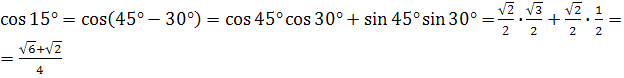 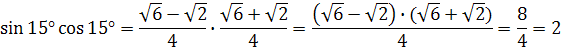 (вычислительная).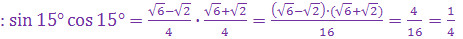 Найдите ошибки, исправьте их и определите тип: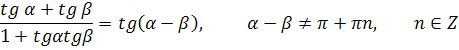 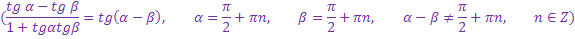 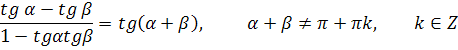 )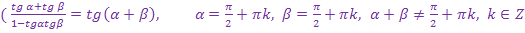 Сверьте своё решение:;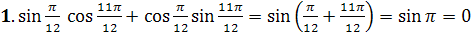 .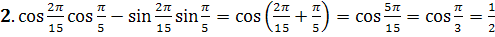 Восстановите решение данного уравнения: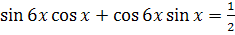 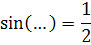 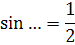 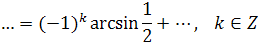 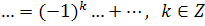 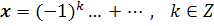 Ответ: 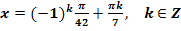 